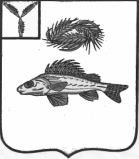 АДМИНИСТРАЦИЯЕРШОВСКОГО МУНИЦИПАЛЬНОГО   РАЙОНАСАРАТОВСКОЙ ОБЛАСТИПОСТАНОВЛЕНИЕот _11.11.2020г.___ №___940________ г. ЕршовОб утверждении муниципальной программы «Развитие транспортной системы Ершовского муниципального района на 2021-2025 годы» 	На основании статьи 179 Бюджетного кодекса Российской Федерации, руководствуясь Уставом Ершовского муниципального района, администрация Ершовского муниципального района ПОСТАНОВЛЯЕТ:Утвердить муниципальную программу «Развитие транспортной системы Ершовского муниципального района на 2021-2025 годы» согласно приложению.Секторупо информационным технологиям  и программного обеспечения администрации Ершовского муниципального района разместить  настоящее постановление на официальном сайте администрации ЕМР в сети «Интернет».Контроль за исполнением настоящего постановления возложить на первого заместителя главы администрации Ершовского муниципального района.Настоящее постановление вступает в силу с 01.01.2021 года.Глава Ершовскогомуниципального района                                                           С.А.ЗубрицкаяПриложение постановлению администрации Ершовскогомуниципального  района                    от__11.11.2020г.___№__940__Муниципальная программа Ершовского муниципального района
Саратовской области «Развитие транспортной системы Ершовского муниципального района на 2021- 2025 годы»Паспорт муниципальной программыХарактеристика сферы реализации муниципальной программыЭкономика Ершовского муниципального района напрямую зависит от эффективности работы транспортной инфраструктуры. Автомобильные дороги  местного значения вне границ населенных пунктов в границах муниципального района (далее - автомобильные дороги районного значения) составляют важнейшую часть транспортной инфраструктуры района. Сеть автомобильных дорог районного значения обеспечивает перевозки промышленных и сельскохозяйственных грузов, связь муниципальных образований между собой и с районным центром. Поэтому без надлежащего уровня транспортно-эксплуатационного состояния автомобильных дорог районного значения невозможно повышение инвестиционной привлекательности района и достижение устойчивого экономического роста.Оживление секторов экономики на территории района приводит к изменению состава транспортного потока и росту интенсивности движения.Протяженность автомобильных дорог районного значения составляет182,9 км. Объем средств районного бюджета не позволяетобеспечить необходимое финансирование содержания дорог.Улучшить ситуацию с финансированием дорожного хозяйства позволит реализация в Ершовском районе Федерального закона от 6 апреля 2011 года N 68-ФЗ "О внесении изменений в Бюджетный кодекс Российской Федерации и отдельные законодательные акты Российской Федерации", который предусматривает создание дорожных фондов муниципальных образований и закон Саратовской области от 30.06.2020 г  № 76-ЗСО «Об установлении единого норматива отчислений в бюджеты муниципальных районов и городских округов Саратовской области от транспортного налога», который предусматривает единый норматив отчислений в бюджеты муниципальных районов и городских округов Саратовской области от транспортного налога в размере 100 процентов.Средства, предусмотренные проектом  районного бюджета, позволят повысить уровень содержания дорог и отремонтировать уже в 2021 году почти в два раза больше автомобильных дорог  районного значения, чем в предыдущие годы.Ежегодный рост интенсивности движения и отсутствие возможности обеспечить нормативное финансирование дорожного хозяйства способствовали созданию ситуации, когда пропускная способность ряда автомобильных дорог районного значения уже не соответствует фактической интенсивности движения. Основным направлением улучшения этой ситуации является ликвидация "узких" мест на автомобильных дорогах районного значения.Основной целью муниципальной программы является развитие сети автомобильных дорог районного значения. Для достижения поставленной цели необходимо решение следующих задач:выполнение мероприятий по содержанию автомобильных дорог районного значения;выполнение мероприятий по капитальному ремонту и ремонту автомобильных дорог районного значения;выполнение мероприятий по ликвидации последствий чрезвычайных ситуаций на автомобильных дорогах районного значения.Тактическая задача - обеспечение комплексного развития, устойчивого функционирования автомобильных дорог районного значения с учетом целевого и эффективного использования бюджетных средств.Автомобильные дороги общего пользования местного значения, обеспечивают преимущественно транспортные связи внутри муниципального образования, и имеют низкий технический уровень, что может стать одним из препятствий для экономической активности и инвестиционного потенциала Ершовского муниципального района Одним из важнейших условий устойчивого развития экономики является опережающее развитие транспортной инфраструктуры, способствующей росту товарооборота, объемов передачи информации, производственных мощностей, изменению структуры экономики. Транспортная инфраструктура должна отвечать требованиям надежности, безопасности и доступности всех составляющих ее систем и обеспечивать предоставление широкого спектра услуг потребителям с минимальными затратами, с высоким качеством, в полном объеме и в кратчайшие сроки.
	На территории Ершовского муниципального района проживает  35 тысяч человек.Необходимым условием поддержания нормальной жизнедеятельности является обеспечение содержания и ремонта дорожной сети Ершовского муниципального района, ее обустройство в соответствие с требованиями обеспечения безопасности дорожного движения, улучшения технического и эксплуатационного состояния, повышение качества содержания.Ершовскиймуниципальный район является динамично развивающимся районом Саратовской области. Постоянно ведется строительство нового жилого фонда, объектов социально-бытового и культурного назначения.Основными проблемами при содержании и ремонте автомобильных дорог местного значения вне границ населенных пунктов в границах Ершовского муниципального района является:- низкое качество дорожного покрытия (дорожное полотно);- отсутствие отвода ливневых вод;- низкая укомплектованность элементами организации дорожного движения;- не оборудование защитными дорожными сооружениями;- отсутствие искусственных дорожных сооружений;- недостаточная освещённость автомобильных дорог.Всё это создаёт неудобства и трудности при эксплуатации автомобильных дорог местного значения вне границ населенных пунктов в границах Ершовского муниципального района.Развитие дорожной сети Ершовского муниципального района, ее обустройство, решение вопросов организации дорожного движения, своевременный ремонт, обслуживание, является важнейшей задачей в обеспечении жизнедеятельности Ершовского муниципального района.2. Цели и задачи муниципальной программыЦель муниципальной программы-удовлетворение спроса населения и потребностей экономики  района в разветвленной сети автомобильных дорог  местного значения вне границ населенных пунктов в границах муниципального образования и искусственных сооруженийна  них в соответствии с требованиями безопасности дорожного движения, паспортизация муниципальных автомобильных дорог местного значения общего  пользования  Ершовского муниципального района Саратовской области,улучшение технического и эксплуатационного состояния автомобильных дорог местного значения в границ населенных пунктов муниципального образования.Задачи муниципальной программы:-содержание и ремонт дорожной сети автомобильных дорог  местного значения Ершовского муниципального района;-обустройство дорожной сети автомобильных дорог  местного значения Ершовского муниципального района в соответствие с требованиями обеспечения безопасности дорожного движения, улучшение технического и эксплуатационного состояния, повышение качества содержания.- паспортизация дорог местного значения общего пользования в границах населенных пунктов муниципального района.- ведение реестра дорог местного значения общего пользования.- повышение уровня содержания и ремонта сети автомобильных дорог общего пользования для осуществления круглогодичного, бесперебойного и безопасного движения автомобильного транспорта;содержание и ремонт дорожной сети  населенных пунктов муниципальных образований Ершовского муниципального района, ее обустройство в соответствие с требованиями обеспечения безопасности дорожного движения,  обеспечение функционирования сети автомобильных дорог.3. Целевые показатели муниципальной программыРеализация муниципальной программы позволит достигнуть следующих целевых показателей.	В сферекапитального ремонта, ремонта и содержания автомобильных дорог местного значения вне границ населенных пунктов в границах муниципального района, находящихся в муниципальной собственности за счет средств районного дорожного фонда:- протяженность отремонтированных автомобильных дорог   не менее  3 км;улучшение технического состояния дорожной сети Ершовского муниципального района и ее обустройство;- техническая инвентаризация автомобильных дорог к населенным пунктам, расположенных на территории Ершовского муниципального района;- проведение паспортизации автомобильных дорог местного значения;- повышение транспортной доступности сельских населенных  пунктов и технического уровня транспортной инфраструктуры Ершовского района.Сведения о целевых показателях приведены в приложении № 1 
к  муниципальной  программе.4. Прогноз конечных результатов муниципальной программы, сроки и этапы реализации муниципальной программыВ результате реализации муниципальной программы планируется достижение следующих конечных результатов муниципальной программы:повышение транспортной доступности сельских населенных  пунктов и технического уровня транспортной инфраструктуры Ершовского района; содержание и ремонт дорожной сети Ершовского муниципального района, ее обустройство в соответствие с требованиями обеспечения безопасности дорожного движения, улучшение технического и эксплуатационного состояния, повышение качества содержания.Муниципальная программа реализуется в один этап с 2021 по 2025 годы.5. Перечень основных мероприятий и целевых подпрограмм муниципальной программы Муниципальная программа реализуется в рамках четырех подпрограмм, которые обеспечивают достижение целей и решение задач муниципальной программы.Подпрограмма1«Капитальный ремонт, ремонт и содержание автомобильных дорог местного значения, находящихся в муниципальной собственности района» обеспечивается следующими программными мероприятиями:- зимнее содержание  автоподъездов к населенным пунктам по дорогам находящихся в собственности муниципального района ;- ямочный ремонт дорожного покрытия по дорогам находящихся в собственности муниципального района;- ремонт автодорог находящихся в собственности муниципального района.Подпрограмма 2«Паспортизация муниципальных автомобильных дорог местного значения общего пользования  муниципального района»,обеспечивается мероприятиями:- паспортизация автомобильных дорог местного значения общего пользования: - снижение аварийности покрытия сети автомобильных дорог (ликвидация ямочности, колейности, приближение к нормативному показателю ровности покрытия).Подпрограмма 3«Капитальный ремонт, ремонт и содержание автомобильных дорог местного значения в границах населенных пунктов муниципального образования»,  обеспечивается мероприятиями:- зимнее содержание  автомобильных дорог в границах муниципальных образований Ершовского района;- ямочный ремонт дорожного покрытия автомобильных дорог в границах муниципальных образований Ершовского района.Подпрограмма 4 «Повышение безопасности дорожного движения на территории населенных пунктов муниципального образования», обеспечивается мероприятиями:-устройству и ремонту дорожных карманов для организации перевозок общественным транспортом;-устройству и ремонту  искусственных неровностей;-приобретению и установке светофорных объектов и дорожных знаков;-устройству дорожной разметки;- приобретение карт маршрута регулярных перевозок и свидетельств об осуществлении перевозок по маршрутам регулярных перевозок.Сведения об основных мероприятиях  муниципальной программы приведены в приложении № 2 к  муниципальной программе.6. Финансовое обеспечение реализации муниципальной программыОбщий объем финансового обеспечения муниципальной программы на 2021-2025 годы составит 272549,6 тыс. рублей (прогнозно), из них:2021год– 54956,8 тыс.рублей; (прогнозно)2022год–60568,2тыс.рублей;(прогнозно)2023год–60568,2тыс.рублей;(прогнозно)2024год–48228,2тыс.рублей;(прогнозно)2025год–48228,2тыс.рублей;(прогнозно)в том числе:областной бюджет – 0,0 тыс. рублей, из них:2021 год – 00,0 тыс. рублей; (прогнозно)2022 год – 00,0 тыс. рублей; (прогнозно)2023год – 00,0 тыс. рублей;  (прогнозно)2024 год – 00,0 тыс. рублей; (прогнозно)2025 год – 00,0 тыс. рублей; (прогнозно)федеральный бюджет (прогнозно) – 0,00 тыс. рублей, из них:2021 год – 00,0 тыс. рублей; (прогнозно)2022 год – 00,0 тыс. рублей; (прогнозно)2023год – 00,0 тыс. рублей;  (прогнозно)2024 год – 00,0 тыс. рублей; (прогнозно)2025 год – 00,0 тыс. рублей; (прогнозно)местный бюджеты (за счет средств районного дорожного фонда (акцизы)) – 272549,6 тыс. рублей (прогнозно), из них:2021год– 54956,8 тыс.рублей; (прогнозно)2022год - 60568,2тыс.рублей;(прогнозно)2023год–60568,2тыс.рублей;(прогнозно)2024год–48228,2тыс.рублей;(прогнозно)2025год–48228,2тыс.рублей;(прогнозно Сведения об объемах и источниках финансового обеспечения  муниципальной	 программы приведены в приложении № 3 к  муниципальной программе.7. Анализ рисков реализации государственной программы и меры управления рискамиПри реализации настоящей муниципальной программы и для достижения поставленных целей необходимо учитывать возможные финансовые, экономические риски.Финансовые риски связаны с возникновением бюджетного дефицита и недостаточным вследствие этого уровнем финансирования из средств областного,  местного бюджета, секвестированием бюджетных расходов на установленные сферы деятельности. Реализация финансовых рисков может повлечь срыв программных мероприятий, что существенным образом отразится на конечных результатах муниципальной программы.К числу частично управляемых рисков относится дефицит высококвалифицированных кадров, в связи с чем возможны сложности с применением передовых технологий.Основными неуправляемыми рисками являются растущая экономическая нестабильность и неопределенность, возможное возникновение бюджетного дефицита и недостаточное вследствие этого финансирование из средств областного, местного бюджетов. Кроме того, экономическая и финансовая ситуация в значительной мере влияет на инвестиционный климат в районе.Меры управления рисками реализации муниципальной программы основываются на следующем анализе.Наибольшее отрицательное влияние на реализацию муниципальной программы может оказать реализация финансовых рисков. В рамках муниципальной программы отсутствует возможность управления этими рисками. Возможен лишь оперативный учет последствий их проявления.Минимизация финансовых рисков возможна на основе:регулярного мониторинга и оценки эффективности реализации мероприятий муниципальной программы;своевременной корректировки перечня основных мероприятий и показателей муниципальной программы.Минимизация рисков достигается в ходе регулярного мониторинга и оценки эффективности реализации мероприятий муниципальной программы, а также на основе обеспечения эффективной координации деятельности соисполнителей и иных организаций, участвующих в реализации программных мероприятий.Подпрограмма 1«Капитальный ремонт, ремонт и содержание автомобильных дорог местного значения, находящихся в муниципальной собственности района»Паспортподпрограммы 1. Характеристика сферы реализации подпрограммы, описание основных проблем в указанной сфере и прогноз ее развитияНа территории Ершовского муниципального района проживает более 35 тысяч человек.Необходимым условием поддержания нормальной жизнедеятельности является обеспечение содержания и ремонта дорожной сети Ершовского муниципального района, ее обустройство в соответствие с требованиями обеспечения безопасности дорожного движения, улучшения технического и эксплуатационного состояния, повышение качества содержания.Автодороги общего пользования, расположенные на территории Ершовского муниципального района подразделяются на дороги федерального значения, регионального  и местного значения муниципального района  поселений.Автомобильные дороги местного значения,вне границ населенных пунктов в границах Ершовского муниципального района,являются  дорогами районного значения. Автомобильными дорогами общего пользования местного значения поселений являются автомобильные дороги общего пользования в границах населенных пунктов поселений. Ершовскиймуниципальный район является динамично развивающимся районом Саратовской области. Постоянно ведется строительство нового жилого фонда, объектов социально-бытового и культурного назначения, промышленных предприятий.Основными проблемами при содержании и ремонте автомобильных дорог местного значения вне границ населенных пунктов в границах Ершовского муниципального района является:- низкое качество дорожного покрытия (дорожное полотно, дорожное покрытие);- отсутствие отвода ливневых вод;- низкая укомплектованность элементами организации дорожного движения;- не оборудование защитными дорожными сооружениями;- отсутствие искусственных дорожных сооружений;- недостаточная освещённость автомобильных дорог;Всё это создаёт неудобства и трудности при эксплуатации автомобильных дорог местного значения вне границ населенных пунктов в границах Ершовского муниципального района.Развитие дорожной сети Ершовского муниципального района, ее обустройство, решение вопросов организации дорожного движения, своевременный ремонт, обслуживание, является важнейшей задачей в обеспечении жизнедеятельности Ершовского муниципального района.2.Основные цели и задачи подпрограммы, целевые показатели подпрограммы, описание основных ожидаемых конечных результатов, сроков и этапов реализации подпрограммыОсновной целью настоящей подпрограммы является улучшение технического и эксплуатационного состояния автомобильных дорог местного значения вне границ населенных пунктов в границах муниципального района, повышение качества содержания дорог.Основными задачами является содержание и ремонт дорожной сети Ершовского муниципального района, ее обустройство в соответствие с требованиями обеспечения безопасности дорожного движения,  обеспечение функционирования сети автомобильных дорог.Сведения о целевых показателях приведены в приложении № 1 
к  муниципальной программе.Реализация подпрограммы позволит достичь следующих результатов-повышение транспортной доступности сельских населенных  пунктов и технического уровня транспортной инфраструктуры Ершовского района.Срок реализации подпрограммы 2021-2025 годы.3. Характеристика основных мероприятий подпрограммы В систему мероприятий по реализации подпрограммы включены:-  анализ существующего состояния дел по обеспечению обустройства, ремонта;- улучшению технического состояния и содержанию автодорог, местного значения, а также обоснование предложений по их совершенствованию, с учетом нормативных требований и имеющихся возможностей по их реализации;-  муниципальный контроль за обеспечением сохранности автомобильных дорогместного значения;-  развитие дорожной сети Ершовского муниципального района;-  разработка основных направлений инвестиционной политики в области- развития автомобильных дорог местного значения;-  осуществление дорожной деятельности в отношении автомобильных дорогместного значения;-  обеспечение безопасности дорожного движения;-  выполнение мероприятий программы развития села, по развитию дорожной сети в сельской местности;-  разработка технической документации на автодороги Ершовскогомуниципального района.Сведения об основных мероприятиях подпрограммы приведены 
в приложении № 2 к  муниципальной программе.4. Объем финансового обеспечения, необходимого для реализации подпрограммыобщий объем финансового обеспечения  подпрограммы  ––204353,9 тыс. руб.,в том числе:2021 год – 42086,3 тыс. рублей; (прогнозно)2022 год – 46736,9 тыс. рублей; (прогнозно)2023 год – 46736,9 тыс. рублей; (прогнозно)2024 год – 34396,9 тыс. рублей; (прогнозно)2025 год – 34396,9 тыс. рублей; (прогнозно)из них:местный бюджет (за счет средств районного дорожного фонда (акцизы) – подпрограммы   –204353,9 тыс. руб.,в том числе:2021 год – 42086,3 тыс. рублей; (прогнозно)2022 год – 46736,9 тыс. рублей; (прогнозно)2023 год – 46736,9 тыс. рублей; (прогнозно)2024 год – 34396,9 тыс. рублей; (прогнозно)2025 год – 34396,9 тыс. рублей; (прогнозно)областной бюджет –0,0 тыс. рублей, в том числе:2021 год – 0,0 тыс. рублей; (прогнозно)2022 год – 0,0 тыс. рублей; (прогнозно)2023 год – 0,0 тыс. рублей; (прогнозно)2024 год –0,0 тыс. рублей; (прогнозно)2025 год –0,0 тыс. рублей; (прогнозно)федеральный бюджет –0,0 тыс. рублей, в том числе:2021 год – 0,0 тыс. рублей; (прогнозно)2022 год – 0,0 тыс. рублей; (прогнозно)2023 год – 0,0 тыс. рублей; (прогнозно)2024 год –0,0 тыс. рублей; (прогнозно)2025 год –0,0 тыс. рублей; (прогнозно)Ежегодно, по результатам отчета об исполнении подпрограммы, содержание мероприятий корректируется, а объемы финансирования уточняются.Сведения об объемах и источниках финансового обеспечения   подпрограммы приведены в приложении № 3 к  муниципальной программе.5. Анализ рисков реализации подпрограммы и описание мер                    управления  рисками реализации подпрограммыОсновные риски при реализации подпрограммы связаны с недостаточным финансированием мероприятий подпрограммы со стороны районного и областного  бюджетов.С целью минимизации влияния рисков на достижение цели и запланированных результатов ответственным исполнителем в процессе реализации  подпрограммы возможно принятие следующих общих мер:мониторинг реализации  подпрограммы, позволяющий отслеживать выполнение запланированных мероприятий и достижение показателей;принятие решений, направленных на достижение эффективного взаимодействия исполнителей и участников муниципальной подпрограммы, а также осуществление контроля качества за сроками ее выполнения.Подпрограмма 2«Паспортизация муниципальных автомобильных дорог местного значения общего пользования  муниципального района»Паспорт муниципальной ПодпрограммыХарактеристика проблемыВследствие низкого технического уровня и несоответствия параметров дорог интенсивности дорожного движения средняя скорость передвижения по некоторым из них  составляет менее 40 км/час, ухудшению экологической обстановки в связи с увеличением  эмиссии вредных веществ. При данном техническом состоянии дорожной сети автомобиль на наших дорогах расходует в 1,5 раза больше горючего, чем на автомагистралях с нормальными техническими показателями.Недооценка роли автомобильных дорог местного значения и отставание в развитии дорожной сети являются одной из причин экономических трудностей, слабого развития социальной инфраструктуры. Неудовлетворенность населения в низком качестве автодорог является причиной целого ряда негативных социальных последствий, таких как:    -  сокращение свободного времени за счет увеличения времени пребывания в пути к месту работы, отдыха, торговым центрам и так далее;    -  несвоевременное оказание медицинской помощи;   -  увеличение вредных выхлопов  и  шумового воздействия от автотранспорта;    - сдерживание развития производства и предпринимательства.2. Срок реализации Подпрограммы.Реализация Подпрограммы планируется на 2021-2025года.3. Основные цели и задачи Подпрограммы.Целью Подпрограммы является  паспортизация муниципальных автомобильных дорог местного значения общего  пользования   Ершовского муниципального района Саратовской области.     Достижение цели Подпрограммы будет осуществляться путем выполнения следующих задач:   -   Паспортизация дорог;  -   Повышение уровня содержания и ремонта сети автомобильных дорог общего пользования для осуществления круглогодичного, бесперебойного и безопасного движения автомобильного транспорта.4. Описание ожидаемых социальных, экономических и экологических результатов реализации Подпрограммы.В соответствии с поставленными целями и задачами анализируются качественные и количественные результаты выполнения Подпрограммы.В качестве основных индикаторов изменения социально-экономического положения муниципального образования в результате реализации программных мероприятий используются следующие показатели:- дорожный эффект, связанный с повышением эффективности эксплуатации дорог, качеством дорожных покрытий и выполнения дорожных работ (снижение расходов на эксплуатацию дорог и транспортных средств, повышение долговечности и надежности покрытий, повышение эффективности использования средств – экономия средств, выделяемых на дорожные работы до 10% в связи с повышением качества проведения подрядных торгов, снижение ресурсоемкости выполнения дорожных работ);-  социально – экономический эффект в связи с повышением удобства и безопасности сообщения, сокращением времени пребывания пассажиров в пути, снижением потерь от ДТП, сокращением экологического ущерба от воздействия автотранспорта на окружающую природную среду, своевременным оказанием медицинской помощи;- показатели ремонта дорог, новое строительство дорог.Своевременный ремонт дорог будет способствовать развитию инфраструктуры муниципального образования город Ершов, улучшению условий жизни граждан.5. Целевые индикаторы.Проведение паспортизации автомобильных дорог местного значения общей протяженностью  13км.6. Перечень Подпрограммных мероприятий.Основные показатели подпрограммы приведены в Приложение № 1 к Программе. Система подпрограммных мероприятий представлена в Приложении № 2 к Программе.  Сведения об объемах и источниках финансового обеспечения   подпрограммы приведены в приложении № 3 к  муниципальной программе.7. Методика оценки результативности.- снижение количества дорожно-транспортных происшествий;   
- снижение количества лиц, пострадавших в результате дорожно-транспортных происшествий.                             8. Оценка рисков реализации программы.Возможный риск реализации данной программы состоит: - финансирование запланированных мероприятий не в полном объеме;- рост инфляции выше прогнозного уровня;- форс – мажор обстоятельства.			9. Ресурсное обеспечение Подпрограммы.Расчет потребности в ресурсах произведен с использованием нормативов и с учетом коэффициента удорожания. Общий объем финансового обеспечения Подпрограммы на  2021-2025  годы составит - 500,0 тыс. руб. в том числе:2021 год – 100,0 тыс. рублей;(прогнозно)2022 год – 100,0 тыс. рублей; (прогнозно)2023 год – 100,0 тыс. рублей; (прогнозно)2024 год –100,0 тыс.рублей; (прогнозно)2025 год –100,0 тыс.рублей; (прогнозно)из них:местный бюджет (за счет средств районного дорожного фонда (акцизы)) – 500,0 тыс. рублей, в том числе:2021 год – 100,0 тыс. рублей;(прогнозно)2022 год – 100,0 тыс. рублей; (прогнозно)2023 год – 100,0 тыс. рублей; (прогнозно)2024 год –100,0 тыс.рублей; (прогнозно)2025 год –100,0 тыс.рублей; (прогнозно)областной бюджет –0,0 тыс. рублей, в том числе:2021 год – 0,0 тыс. рублей;(прогнозно)2022 год – 0,0 тыс. рублей; (прогнозно)2023 год – 0,0 тыс. рублей; (прогнозно)2024 год –0,0 тыс.рублей; (прогнозно)2025 год –0,0 тыс.рублей; (прогнозно)федеральный бюджет –0,0 тыс. рублей, в том числе:2021 год – 0,0 тыс. рублей;(прогнозно)2022 год – 0,0 тыс. рублей; (прогнозно)2023 год – 0,0 тыс. рублей; (прогнозно)2024 год –0,0 тыс.рублей; (прогнозно)2025 год –0,0 тыс.рублей; (прогнозно)Подпрограмма 3«Капитальный ремонт, ремонт и содержание автомобильных дорог местного значения в границах населенных пунктов муниципального образования»Паспорт подпрограммы  1. Характеристика сферы реализации подпрограммы, описание основных проблем в указанной сфере и прогноз ее развитияАвтомобильные дороги являются одним из важнейших элементов транспортной инфраструктуры любого субъекта Российской Федерации, обеспечивая конституционные права граждан на свободу передвижения, а также свободное перемещение товаров и услуг.Состояние автомобильных дорог определяется своевременностью, полнотой и качеством выполнения работ по содержанию, ремонту, капитальному ремонту, реконструкции и напрямую зависит от стабильности финансирования и объемов работ, а также стратегии распределения финансовых ресурсов в условиях их ограниченных объемов.Ершовский муниципальный район состоит из одного городского и десяти сельских поселений, объединенных общей территорией. В состав Ершовского района входят 60 населенных пунктов. Общая протяженность муниципальных дорог в муниципальных образованиях составляет 240,36  км., в т.ч.Дороги на территории муниципальных образований, как с асфальтным покрытием, так и с грунтовым покрытием. Техническое состояние муниципальных автомобильных дорог можно расценивать как неудовлетворительное, развитие дорожной сети не соответствует автомобилизации поселения, поэтому мероприятия по ремонту дорог направлены на улучшение их транспортно-эксплуатациооного состояния, приостановления их разрушения, улучшение социальных условий населения.  Значительное внимание в транспортной системе поселения необходимо уделять развитию дорожного хозяйства и обеспечению безопасности дорожного движения.С увеличением уровня автомобилизации и включением  все большего числа граждан в дорожное движение возрастает необходимость в обеспечении безопасности дорожного движения, сохранении жизни и здоровья участников дорожного движения.2.Основные цели и задачи подпрограммы, целевые показатели подпрограммы, описание основных ожидаемых конечных результатов, сроков и этапов реализации подпрограммыОсновной целью настоящей подпрограммы является улучшение технического и эксплуатационного состояния автомобильных дорог местного значения вграниц населенных пунктов муниципальных образований Ершовского района, повышение качества содержания дорог.Основными задачами является содержание и ремонт дорожной сети муниципальных образований Ершовского района, ее обустройство в соответствие с требованиями обеспечения безопасности дорожного движения,  обеспечение функционирования сети автомобильных дорог.Сведения о целевых показателях приведены в приложении № 1 
к  муниципальной программе.Реализация подпрограммы позволит достичь следующих результатов: - повышение транспортной доступности сельских населенных  пунктов и технического уровня транспортной инфраструктуры Ершовского района Срок реализации подпрограммы 2021-2025 годы.3. Характеристика основных мероприятий подпрограммы	В систему мероприятий по реализации подпрограммы включены:-  анализ существующего состояния дел по обеспечению обустройства, ремонта;- улучшению технического состояния и содержанию автодорог, местного значения, а также обоснование предложений по их совершенствованию, с учетом нормативных требований и имеющихся возможностей по их реализации;-  муниципальный контроль за обеспечением сохранности автомобильных дорог местного значения;-  развитие дорожной сети Ершовского муниципального района;-  разработка основных направлений инвестиционной политики в областиразвития автомобильных дорог местного значения;-  осуществление дорожной деятельности в отношении автомобильных дорог местного значения;-  обеспечение безопасности дорожного движения;-  выполнение мероприятий программы развития села, по развитию дорожной сети в сельской местности;-  разработка технической документации на автодороги Ершовскогомуниципального района.	 Сведения об основных мероприятиях подпрограммы приведены в приложении № 2 к  муниципальной программе.4. Объем финансового обеспечения, необходимого для реализации подпрограммыОбщий объем финансового обеспечения Подпрограммы на  2021-2025  годы составит –66995,7 тыс. руб. в том числе:2021год –12425,5 тыс.рублей;(прогнозно)2022 год –13626,3 тыс. рублей; (прогнозно)2023 год –13606,3 тыс. рублей; (прогнозно)2024 год –13656,3 тыс.рублей; (прогнозно)2025 год – 13681,3 тыс.рублей; (прогнозно)из них:местный бюджет  (за счет средств районного дорожного фонда (акцизы)) – 66995,7 тыс. руб. в том числе:2021год –12425,5 тыс.рублей;(прогнозно)2022 год –13626,3 тыс. рублей; (прогнозно)2023 год –13606,3 тыс. рублей; (прогнозно)2024 год –13656,3 тыс.рублей; (прогнозно)2025 год – 13681,3 тыс.рублей; (прогнозно) областной бюджет –0,0 тыс. рублей, в том числе:2021 год – 0,0 тыс. рублей;(прогнозно)2022 год – 0,0 тыс. рублей; (прогнозно)2023 год – 0,0 тыс. рублей; (прогнозно)2024 год –0,0 тыс.рублей; (прогнозно)2025 год –0,0 тыс.рублей; (прогнозно)федеральный бюджет –0,0 тыс. рублей, в том числе:2021 год – 0,0 тыс. рублей;(прогнозно)2022 год – 0,0 тыс. рублей; (прогнозно)2023 год – 0,0 тыс. рублей; (прогнозно)2024 год –0,0 тыс.рублей; (прогнозно)2025 год –0,0 тыс.рублей; (прогнозно)	Сведения об объемах и источниках финансового обеспечения   подпрограммы приведены в приложении № 3 к  муниципальной программе.5. Анализ рисков реализации подпрограммы и описание мер  управления  рисками реализации подпрограммыОсновные риски при реализации подпрограммы связаны с недостаточным финансированием мероприятий подпрограммы со стороны районного и областного  бюджетов.С целью минимизации влияния рисков на достижение цели изапланированных результатов ответственным исполнителем в процессе реализации   подпрограммы возможно принятие следующих общих мер:мониторинг реализации   подпрограммы, позволяющий отслеживать выполнение запланированных мероприятий и достижение показателей;принятие решений, направленных на достижение эффективного взаимодействия исполнителей и участников муниципальной подпрограммы, а также осуществление контроля качества за сроками ее выполнения»Подпрограмма 4«Повышение безопасности дорожного движения на территории населенных пунктов муниципального образования»Паспорт муниципальной ПодпрограммыХарактеристика проблемыРешение проблемы обеспечения безопасности дорожного движения, приобретенной в последнее десятилетие особую остроту в связи с несоответствием существующей дорожно-транспортной инфраструктуры потребностям общества в безопасном дорожном движении, недостаточной эффективностью функционирования системы обеспечения безопасности дорожного движения, крайне низкой дисциплиной участников дорожного движения - и все это на фоне неуклонного роста уровня смертности и травматизма людей вследствие дорожно-транспортных происшествий - относится к наиболее приоритетным задачам страны. Разработка подпрограммы «Повышение безопасности дорожного движения на территории Ершовского муниципального района» с целью реализации государственной политики в области обеспечения безопасности дорожного движения, направленной на сокращение количества дорожно-транспортных происшествий и снижения ущерба от их происшествий регламентируется статьей 10 Федерального закона «О безопасности дорожного движения». С учетом уровня риска гибели людей в результате дорожно- транспортных происшествий не может быть достигнуто только в рамках основной деятельности органов местного самоуправления. К основным факторам недостаточного обеспечения безопасности дорожного движения (далее - БДД) относятся: недостаточная концентрация ресурсов на реализацию конкретных мероприятий, непосредственно влияющих на уровень БДД и соответствующих приоритетным целям и задачам в сфере обеспечения безопасности дорожного движения; массовое пренебрежение требованиям БДД, отсутствия транспортной культуры и правосознания со стороны участников дорожного движения и общества; низкое качество подготовки водителей, приводящее к ошибкам в оценке дорожной обстановки, неудовлетворительная дисциплина, невнимательность и небрежность водителей при управлении транспортными средствами; недостаточная техническая оснащенность всех органов и организаций, участвующих в обеспечении БДД, современными средствами организации и контроля процесса дорожного движения и предотвращение тяжких последствий от ДТП. В первую очередь необходимо сконцентрировать ресурсы на снижение рисков возникновения ДТП, совершаемых по причине «человеческого фактора», путем повышения правового сознания участников дорожного движения и формирования у них безопасного поведения на дорогах. Стабильно увеличивающиеся потребности и возможности населения привели за последние годы к резкому росту численности транспортных средств, что существенно изменило дорожные условия движения. В целях совершенствования существующих систем управления, организации и контроля дорожного движения, то есть снижения рисков возникно-вения ДТП, происходящих по техническим причинам предусматривается: установка на дорогах дорожных знаков, нанесение дорожной разметки, модернизация светофорных объектов. В настоящее время проблемы, связанные с обеспечением БДД, по прежнему актуальны и требуют незамедлительного решения. Низкое правовое сознание участников дорожного движения и отсутствие у них стереотипов безопасного поведения на дорогах приводит к увеличению количества ДТП, совершаемых по причине «человеческого фактора». Также наблюдается увеличение количества ДТП, происходящих по техническим причинам, ввиду значительного износа транспортных средств и не доукомплектования надзорных органов оборудованием для проверки их технического состояния. Несовершенство систем организации, управления и контроля дорожного движения, а также наличие рисков возникновения тяжких последствий от ДТП приводит к увеличению ДТП и, следовательно, количеству лиц, погибших и пострадавших в их результате. Учитывая высокую социально-экономическую значимость поставленных задач, связанных с обеспечением БДД, их эффективное решение возможно только при активной поддержке региональной власти. Утверждение Программы в конечном итоге позволит обеспечить успешную реализацию политики, направленной на сокращение ДТП и количество лиц, погибших и пострадавших в их результате, что повлечет за собой сокращение экономического ущерба от автомобильных аварий и социальную стабильность в обществе.2.Срок реализации Подпрограммы.Реализация Подпрограммы планируется в 2021-2025  годы.3. Основные цели и задачи Подпрограммы.Целью подпрограммы является решение следующих задач: -повышение правового сознания участников дорожного движения и формирование у них стереотипов безопасного поведения на дорогах; -снижение рисков возникновения ДТП, совершаемых по причине «человеческого фактора»; -снижение рисков возникновения ДТП, происходящих по техническим причинам, совершенствование систем организации, управления и контроля дорожного движения; -снижение рисков возникновения тяжких последствий от ДТП.4. Оценка эффективности социально-экономических последствий реализации подпрограммыРеализация подпрограммных мероприятий создаст определенные условия для снижения уровня травматизма людей в ДТП, особенно в трудоспособном и детском возрасте, что влечет за собой сокращение экономического ущерба от автомобильных аварий и социальную стабильность в обществе, как в текущем периоде времени, так и в обозримом будущем.5. Перечень Подпрограммных мероприятий.Основные показатели подпрограммы приведены в Приложение № 1 к Программе. Система подпрограммных мероприятий представлена в Приложении № 2 к Программе.  Сведения об объемах и источниках финансового обеспечения   подпрограммы приведены в приложении № 3 к  муниципальной программе.7. Методика оценки результативности.- снижение количества дорожно-транспортных происшествий;   
- снижение количества лиц, пострадавших в результате дорожно-транспортных происшествий.                             8. Оценка рисков реализации программы.Возможный риск реализации данной программы состоит: - финансирование запланированных мероприятий не в полном объеме;- рост инфляции выше прогнозного уровня;- форс – мажор обстоятельства.			 9. Ресурсное обеспечение Подпрограммы.Расчет потребности в ресурсах произведен с использованием нормативов и с учетом коэффициента удорожания. Общий объем финансового обеспечения Подпрограммы на  2021-2025  годы составит - 700,0 тыс. руб.  в том числе:2021 год –345,0 тыс. рублей;(прогнозно)2022 год – 105,0 тыс. рублей; (прогнозно)2023 год – 125,0 тыс. рублей; (прогнозно)2024 год –75,0 тыс.рублей; (прогнозно)2025 год –50,0 тыс.рублей; (прогнозно)из них:местный бюджет (в т.ч. за счет средств районного дорожного фонда (акцизы)) – 700,0 тыс. руб. в том числе:2021 год –345,0 тыс. рублей;(прогнозно)2022 год – 105,0 тыс. рублей; (прогнозно)2023 год – 125,0 тыс. рублей; (прогнозно)2024 год –75,0 тыс.рублей; (прогнозно)2025 год –50,0 тыс.рублей; (прогнозно)областной бюджет –0,0 тыс. рублей, в том числе:2021 год –0,0 тыс. рублей;(прогнозно)2022 год – 0,0 тыс. рублей; (прогнозно)2023 год – 0,0 тыс. рублей; (прогнозно)2024 год –0,0 тыс.рублей; (прогнозно)2025 год –0,0 тыс.рублей; (прогнозно)федеральный бюджет –0,0 тыс. рублей, в том числе:2021 год –0,0 тыс. рублей;(прогнозно)2022 год – 0,0 тыс. рублей; (прогнозно)2023 год – 0,0 тыс. рублей; (прогнозно)2024 год –0,0 тыс.рублей; (прогнозно)2025 год –0,0 тыс.рублей; (прогнозно)Приложение № 1 к программек муниципальной программе «Развитие транспортной системы Ершовского муниципального района на 2021-2025 годы»Сведения о целевых показателях (индикаторах) муниципальной программыРазвитие транспортной системы Ершовского муниципального района на 2021- 2025 годы (наименование муниципальной программы)Приложение №2 к программек муниципальной программе «Развитие транспортной системы Ершовского муниципального района на 2021-2025 годы»Переченьосновных мероприятий  муниципальной программыРазвитие транспортной системы Ершовского муниципального района на 2021- 2025 годы (наименование муниципальной программы)Приложение № 3 к муниципальной программе «Развитие транспортной системы Ершовского муниципального района на 2021-2025 годы»Сведенияоб объемах и источниках финансового обеспечения муниципальной программы «Развитие транспортной системы Ершовского муниципального района на 2021- 2025 годы»Наименованиемуниципальной программымуниципальная программа«Развитие транспортной системы Ершовского муниципального района на 2021- 2025 годы»(далее - муниципальная программа)Ответственный исполнитель муниципальной программыотдел ЖКХ, транспорта и связи администрации Ершовского муниципального районаСоисполнители муниципальной программыотсутствуютУчастники муниципальной программыотсутствуютПодпрограммы муниципальной программыподпрограмма 1«Капитальный ремонт, ремонт и содержание автомобильных дорог местного значения, находящихся в муниципальной собственности района»;Подпрограмма 2«Паспортизация муниципальных автомобильных дорог местного значения, находящихся в муниципальной собственности района»;Подпрограмма 3«Капитальный ремонт, ремонт и содержание автомобильных дорог местного значения в границах населенных пунктов муниципальногообразования»;Подпрограмма 4 «Повышение безопасности дорожного движения на территории населенных пунктов муниципального образования»Программно-целевые инструменты муниципальной программыотсутствуютЦель муниципальной программыудовлетворение спроса населения и потребностей экономики  района в разветвленной сети автомобильных дорог  местного значения вне границ населенных пунктов в границах муниципального района и  искусственных сооруженийна них в соответствии с требованиями безопасности дорожного движенияЗадачи муниципальной программысодержание и ремонт дорожной сети автомобильных дорог  местного значения Ершовского муниципального района;обустройство дорожной сети автомобильных дорог  местного значения Ершовского муниципального района в соответствие с требованиями обеспечения безопасности дорожного движения, улучшение технического и эксплуатационного состояния, повышение качества содержания; Паспортизация автомобильных дорог местного значения общего пользования:  снижение аварийности покрытия сети автомобильных дорог (ликвидация ямочности, колейности, приближение к нормативному показателю ровности покрытия).Целевые показатели муниципальной программыв сферекапитального ремонта, ремонта и содержания автомобильных дорог местного значения вне границ населенных пунктов в границах муниципального района, находящихся в муниципальной собственности за счет средств районного дорожного фонда:в сферекапитального ремонта, ремонта и содержания автомобильных дорог местного значения в границ населенных пунктов  муниципального района, находящихся в муниципальной собственности за счет средств районного дорожного фонда:протяженность отремонтированных автомобильных дорог не менее 3,0 км;улучшение технического состояния дорожной сети Ершовского муниципального района и ее обустройство;техническая инвентаризация автомобильных дорог к населенным пунктам, расположенных натерритории Ершовского муниципального района.Этапы и сроки реализации муниципальной программы2021-2025 годыОбъемы финансового обеспечения муниципальной программыОбщий объем финансового обеспечения муниципальной программы на 2021-2025 годы составит 272549,6 тыс. рублей (прогнозно), из них:2021год–54956,8тыс.рублей;(прогнозно)2022год–60568,2тыс.рублей;(прогнозно)2023год–60568,2тыс.рублей;(прогнозно)2024год–48228,2тыс.рублей;(прогнозно)2025год–48228,2тыс.рублей;(прогнозно)в том числе:областной бюджет – 0,0 тыс. рублей, из них:2021 год – 00,0 тыс. рублей; (прогнозно)2022 год – 00,0 тыс. рублей; (прогнозно)2023год – 00,0 тыс. рублей;  (прогнозно)2024 год – 00,0 тыс. рублей; (прогнозно)2025 год – 00,0 тыс. рублей; (прогнозно)федеральный бюджет (прогнозно) – 0,00 тыс. рублей, из них:2021 год – 00,0 тыс. рублей; (прогнозно)2022 год – 00,0 тыс. рублей; (прогнозно)2023год – 00,0 тыс. рублей;  (прогнозно)2024 год – 00,0 тыс. рублей; (прогнозно)2025 год – 00,0 тыс. рублей; (прогнозно)местный бюджеты (за счет средств районного дорожного фонда (акцизы)) – 272549,6 тыс. рублей (прогнозно), из них:2021год–54956,8тыс.рублей;(прогнозно)2022год–60568,2тыс.рублей;(прогнозно)2023год–60568,2тыс.рублей;(прогнозно)2024год–48228,2тыс.рублей;(прогнозно)2025год–48228,2тыс.рублей;(прогнозно Ожидаемые результаты реализации муниципальной программыповышение транспортной доступности сельских населенных  пунктов и технического уровня транспортной инфраструктуры Ершовского района содержание и ремонт дорожной сети Ершовского муниципального района, ее обустройство в соответствие с требованиями обеспечения безопасности дорожного движения, улучшение технического и эксплуатационного состояния, повышение качества содержанияНаименование подпрограммы«Капитальный ремонт, ремонт и содержание автомобильных дорог местного значения, находящихся в муниципальной собственности района»(далее-подпрограмма)Ответственный исполнитель подпрограммыотдел ЖКХ, транспорта и связи  администрации Ершовского муниципального районаСоисполнитель подпрограммы отсутствует Цель подпрограммы улучшение технического и эксплуатационного состояния автомобильных дорог местного значения вне границ населенных пунктов в границах муниципального района, повышение качества содержания дорогЗадачи  подпрограммысодержание и ремонт дорожной сети Ершовского муниципального района, ее обустройство в соответствие с требованиями обеспечения безопасности дорожного движения, обеспечение функционирования сети автомобильных дорогОжидаемые конечные результаты реализации подпрограммыповышение транспортной доступности сельских населенных  пунктов и технического уровня транспортной инфраструктуры Ершовского районаСроки и этапы реализации программы 2021 - 2025 годы                       Объем   финансового обеспечения подпрограммы, в том числе по годам (в тыс. руб.)общий объем финансового обеспечения  подпрограммы  –204353,9 тыс. руб.,в том числе :2021 год – 42086,3 тыс. рублей; (прогнозно)2022 год – 46736,9 тыс. рублей; (прогнозно)2023 год – 46736,9 тыс. рублей; (прогнозно)2024 год – 34396,9 тыс. рублей; (прогнозно)2025 год – 34396,9 тыс. рублей; (прогнозно)из них:местный бюджет (за счет средств районного дорожного фонда (акцизы) – подпрограммы   –204353,9 тыс. руб.,в том числе :2021 год – 42086,3 тыс. рублей; (прогнозно)2022 год – 46736,9 тыс. рублей; (прогнозно)2023 год – 46736,9 тыс. рублей; (прогнозно)2024 год – 34396,9 тыс. рублей; (прогнозно)2025 год – 34396,9 тыс. рублей; (прогнозно)областной бюджет –0,0 тыс. рублей, в том числе:2021 год – 0,0 тыс. рублей; (прогнозно)2022 год – 0,0 тыс. рублей; (прогнозно)2023 год – 0,0 тыс. рублей; (прогнозно)2024 год –0,0 тыс. рублей; (прогнозно)2025 год –0,0 тыс. рублей; (прогнозно)федеральный бюджет –0,0 тыс. рублей, в том числе:2021 год – 0,0 тыс. рублей; (прогнозно)2022 год – 0,0 тыс. рублей; (прогнозно)2023 год – 0,0 тыс. рублей; (прогнозно)2024 год –0,0 тыс. рублей; (прогнозно)2025 год –0,0 тыс. рублей; (прогнозно)Целевые показатели подпрограммы (индикаторы)протяженность отремонтированных автомобильных дорог не менее  3 км;улучшение технического состояния дорожной сети Ершовского муниципального района;техническая инвентаризация автомобильных дорог к населенным пунктам, расположенных на территории Ершовского муниципального района.  Наименование подпрограммы«Паспортизация муниципальных автомобильных дорог местного значения общего пользования  муниципального района», далее ПодпрограммаОснование для разработкиФедеральный закон №257-ФЗ  «Об автомобильных дорогах и о дорожной деятельности в Российской Федерации и о внесении изменений в отдельные законодательные акты Российской Федерации» безопасности дорожного движения».Ведомственные строительные нормы (ВСН) 1-83 «Типовая инструкция по техническому учету и паспортизации автомобильных дорог общего пользования».Цель и задачи подпрограммы, оценочные показателиЦелью Подпрограммы является  паспортизация муниципальных автомобильных дорог местного значения общего  пользования  Ершовского муниципального района Саратовской области»Задачами Подпрограммы являются: 1.Паспортизация дорог местного значения общего пользования в границах населенных пунктов муниципального района.2. Ведение реестра дорог местного значения общего пользования.3. Повышение уровня содержания и ремонта сети автомобильных дорог общего пользования для осуществления круглогодичного, бесперебойного и безопасного движения автомобильного транспортаСроки реализации подпрограммы2021– 2025годыИсполнители основных мероприятий подпрограммыОтдел ЖКХ, транспорта и связи   администрации Ершовского муниципального районаОбъемы финансового обеспечения муниципальной подпрограммыОбщий объем финансового обеспечения Подпрограммы на  2021-2025  годы составит - 500,0 тыс. руб. в том числе:2021 год – 100,0 тыс. рублей;(прогнозно)2022 год – 100,0 тыс. рублей; (прогнозно)2023 год – 100,0 тыс. рублей; (прогнозно)2024 год –100,0 тыс.рублей; (прогнозно)2025 год –100,0 тыс.рублей; (прогнозно)из них:местный бюджет (за счет средств районного дорожного фонда (акцизы)) – 500,0 тыс. рублей, в том числе:2021 год – 100,0 тыс. рублей;(прогнозно)2022 год – 100,0 тыс. рублей; (прогнозно)2023 год – 100,0 тыс. рублей; (прогнозно)2024 год –100,0 тыс.рублей; (прогнозно)2025 год –100,0 тыс.рублей; (прогнозно)областной бюджет –0,0 тыс. рублей, в том числе:2021 год – 0,0 тыс. рублей;(прогнозно)2022 год – 0,0 тыс. рублей; (прогнозно)2023 год – 0,0 тыс. рублей; (прогнозно)2024 год –0,0 тыс.рублей; (прогнозно)2025 год –0,0 тыс.рублей; (прогнозно)федеральный бюджет –0,0 тыс. рублей, в том числе:2021 год – 0,0 тыс. рублей;(прогнозно)2022 год – 0,0 тыс. рублей; (прогнозно)2023 год – 0,0 тыс. рублей; (прогнозно)2024 год –0,0 тыс.рублей; (прогнозно)2025 год –0,0 тыс.рублей; (прогнозно)Ожидаемые конечные результаты реализации подпрограммы- паспортизация дорог;- ведение реестра дорог местного значения общего пользования- снижение аварийности покрытия сети автомобильных дорог (ликвидация ямочности, колейности, приближение к нормативному показателю ровности покрытия).Система организации контроля за исполнением подпрограммыКонтроль за выполнением мероприятий Подпрограммы осуществляется:-комиссией по безопасности дорожного движения при Администрации Ершовского муниципального района;-первым заместителем главы администрации Ершовского муниципального районаНаименование Подпрограммы«Капитальный ремонт, ремонт и содержание автомобильных дорог местного значения в границах населенных пунктов муниципального образования» (далее -подпрограмма)Ответственный исполнитель подпрограммыотдел ЖКХ, транспорта и связи  администрации Ершовского муниципального районаСоисполнитель подпрограммы отсутствует Цель подпрограммыулучшение технического и эксплуатационного состояния автомобильных дорог местного значения в границ населенных пунктов муниципального образованияЗадачи  подпрограммысодержание и ремонт дорожной сети  населенных пунктов муниципальных образований Ершовского муниципального района, ее обустройство в соответствие с требованиями обеспечения безопасности дорожного движения,  обеспечение функционирования сети автомобильных дорогОжидаемые конечные результаты реализации подпрограммыповышение транспортной доступности сельских населенных  пунктов и технического уровня транспортной инфраструктуры Ершовского района.Сроки и этапы реализации программы 2021-2025 годы                       Объем   финансового обеспечения подпрограммы, в том числе по годам (в тыс. руб.)Общий объем финансового обеспечения Подпрограммы на  2021-2025  годы составит –66995,7 тыс. руб. в том числе:2021год –12425,5 тыс.рублей;(прогнозно)2022 год –13626,3 тыс. рублей; (прогнозно)2023 год –13606,3 тыс. рублей; (прогнозно)2024 год –13656,3 тыс.рублей; (прогнозно)2025 год – 13681,3 тыс.рублей; (прогнозно)из них:местный бюджет  (за счет средств районного дорожного фонда (акцизы)) – 66995,7 тыс. руб. в том числе:2021год –12425,5 тыс.рублей;(прогнозно)2022 год –13626,3 тыс. рублей; (прогнозно)2023 год –13606,3 тыс. рублей; (прогнозно)2024 год –13656,3 тыс.рублей; (прогнозно)2025 год – 13681,3 тыс.рублей; (прогнозно) областной бюджет –0,0 тыс. рублей, в том числе:2021 год – 0,0 тыс. рублей;(прогнозно)2022 год – 0,0 тыс. рублей; (прогнозно)2023 год – 0,0 тыс. рублей; (прогнозно)2024 год –0,0 тыс.рублей; (прогнозно)2025 год –0,0 тыс.рублей; (прогнозно)федеральный бюджет –0,0 тыс. рублей, в том числе:2021 год – 0,0 тыс. рублей;(прогнозно)2022 год – 0,0 тыс. рублей; (прогнозно)2023 год – 0,0 тыс. рублей; (прогнозно)2024 год –0,0 тыс.рублей; (прогнозно)2025 год –0,0 тыс.рублей; (прогнозно)Целевые показатели подпрограммы (индикаторы) улучшение технического состояния дорожной сети Ершовского муниципального района;техническая инвентаризация автомобильных дорог к населенным пунктам, расположенных на территории Ершовского муниципального района.  № п/пНаименование муниципальных образований районаПротяженность дорог, км.1Антоновское МО13,92Декабристское МО30,33Марьевское МО11,74Миусское МО19,65Новокраснянское МО186Новорепинское МО57,77Новосельское МО47,38Перекопновское МО41,9Наименование подпрограммы «Повышение безопасности дорожного движения на территории населенных пунктов муниципального образования Ершовского района», далее ПодпрограммаОснование для разработкиФедеральный закон от 06.10.2003 года № 131-ФЗ «Об общих принципах организации местного самоуправления в Российской Федерации», Федеральный закон Российской Федерации от 08.11.2007 года № 257-ФЗ «Об автомобильных дорогах и о дорожной деятельности в Российской Федерации и о внесении изменений в отдельные законодательные акты Российской Федерации», Федеральный закон от 10.12.1995 № 196-ФЗ «О безопасности дорожного движения», Указ Президента Российской Федерации от 15 июня 1998 г. № 711 «О дополнительных мерах по обеспечению безопасности дорожного движения»,Цель и задачи подпрограммы, оценочные показателиЦелью Подпрограммы является  сокращение количества лиц, пострадавших в результате дорожно-транспортных происшествий (далее - ДТП) Задачами Подпрограммы являются: - снижение рисков возникновения дорожно- транспортных происшествий, совершаемых по причине «человеческого фактора»; - повышение правового сознания участников дорожного движения и формирование у них стереотипов безопасного поведения на дорогах; - снижение рисков возникновения дорожно- транспортных происшествий, происходящих по техническим причинам; - совершенствование систем организации, управления и контроля дорожного движения; - снижение рисков возникновения тяжких последствий от дорожно-транспортных происшествий. Сроки реализации подпрограммы2021-2025 годыИсполнители основных мероприятий подпрограммыОтдел ЖКХ, транспорта и связи   администрации Ершовского муниципального районаОбъемы финансового обеспечения муниципальной подпрограммыОбщий объем финансового обеспечения Подпрограммы на  2021-2025  годы составит - 700,0 тыс. руб. в том числе:2021 год –345,0 тыс. рублей;(прогнозно)2022 год – 105,0 тыс. рублей; (прогнозно)2023 год – 125,0 тыс. рублей; (прогнозно)2024 год –75,0 тыс.рублей; (прогнозно)2025 год –50,0 тыс.рублей; (прогнозно)из них:местный бюджет (в т.ч. за счет средств районного дорожного фонда (акцизы)) – 700,0 тыс. руб. в том числе:2021 год –345,0 тыс. рублей;(прогнозно)2022 год – 105,0 тыс. рублей; (прогнозно)2023 год – 125,0 тыс. рублей; (прогнозно)2024 год –75,0 тыс.рублей; (прогнозно)2025 год –50,0 тыс.рублей; (прогнозно)областной бюджет –0,0 тыс. рублей, в том числе:2021 год –0,0 тыс. рублей;(прогнозно)2022 год – 0,0 тыс. рублей; (прогнозно)2023 год – 0,0 тыс. рублей; (прогнозно)2024 год –0,0 тыс.рублей; (прогнозно)2025 год –0,0 тыс.рублей; (прогнозно)федеральный бюджет –0,0 тыс. рублей, в том числе:2021 год –0,0 тыс. рублей;(прогнозно)2022 год – 0,0 тыс. рублей; (прогнозно)2023 год – 0,0 тыс. рублей; (прогнозно)2024 год –0,0 тыс.рублей; (прогнозно)2025 год –0,0 тыс.рублей; (прогнозно)Ожидаемые конечные результаты реализации подпрограммыСокращение числа дорожно-транспортных происшествий, связанных с дорожными условиями.Сокращение количества пострадавших в дорожно-транспортных происшествиях к концу 2025 годаСистема организации контроля за исполнением подпрограммыКонтроль за выполнением мероприятий Подпрограммы осуществляется:-комиссией по безопасности дорожного движения при Администрации Ершовского муниципального района;-первым заместителем главы администрации Ершовского муниципального района№п/пНаименование программы, наименование показателяЕдиница измеренияЗначение показателей*Значение показателей*Значение показателей*Значение показателей*Значение показателей*№п/пНаименование программы, наименование показателяЕдиница измерения2021год2022год2023 год2024 год2025 год12356781Строительство дорожного полотна  с твердым  покрытием до сел Ершовского муниципального района   м/п0,60,60,60,60,62Повышение транспортной доступности до сел Ершовского района и технического уровня транспортной инфраструктуры%50505050503Улучшение технического состояния дорожной сети Ершовского муниципального района и ее обустройство.%35353530304Техническая инвентаризация автомобильных дорог к населенным пунктам, расположенных на территории Ершовского муниципального района%35353530305Паспортизация дорог местного значения общего пользования в границах населенных пунктов муниципального района.км13,020,050,070,080,06- Зимнее содержание  автомобильных дорог в границах муниципальных образований Ершовского района;км423,3423,3423,3423,3423,37- Ямочный ремонт дорожного покрытия автомобильных дорог в границах муниципальных образований Ершовского района.%1001001001001008Сокращение числа дорожно-транспортных происшествий, связанных с дорожными условиями.%50657075759Сокращение количества пострадавших в дорожно-транспортных происшествиях к концу 2020 года%5065707575Наименование мероприятий ИсполнительСрокСрокНаименование мероприятий Исполнительначала реализацииокончания реализацииПодпрограмма 1 «Капитальный ремонт, ремонт и содержание автомобильных дорог местного значения, находящихся в муниципальной собственности района».Подпрограмма 1 «Капитальный ремонт, ремонт и содержание автомобильных дорог местного значения, находящихся в муниципальной собственности района».Подпрограмма 1 «Капитальный ремонт, ремонт и содержание автомобильных дорог местного значения, находящихся в муниципальной собственности района».Подпрограмма 1 «Капитальный ремонт, ремонт и содержание автомобильных дорог местного значения, находящихся в муниципальной собственности района».1. Зимнее содержание  автоподъездов  к населенным пунктам находящихся  в собственности Ершовского муниципального района Отдел ЖКХ, транспорта и связи  администрации Ершовского муниципального района2021г.2025г.2.Зимнее содержание  автоподъездов к населенным пунктам Ершовского муниципального районаОтдел ЖКХ, транспорта и связи  администрации Ершовского муниципального района2021г.2025г.3.Ямочный ремонт дорожного покрытия  дорог к населенным пунктам, расположенных на территории Ершовского муниципального районаОтдел ЖКХ, транспорта и связи  администрации Ершовского муниципального района2021г.2025г.4.Техническая инвентаризация автомобильных дорог к населенным пунктам, расположенных на территории Ершовского муниципального районаОтдел ЖКХ, транспорта и связи  администрации Ершовского муниципального района2021г.2025г.Подпрограмма 2«Паспортизация муниципальных автомобильных дорог местного значения общего пользования  муниципального района»Подпрограмма 2«Паспортизация муниципальных автомобильных дорог местного значения общего пользования  муниципального района»Подпрограмма 2«Паспортизация муниципальных автомобильных дорог местного значения общего пользования  муниципального района»Подпрограмма 2«Паспортизация муниципальных автомобильных дорог местного значения общего пользования  муниципального района»1.Паспортизация дорог местного значения общего пользования в границах населенных пунктов муниципального района.Отдел ЖКХ, транспорта и связи  администрации Ершовского муниципального района2021г.2025г.Подпрограмма 3«Капитальный ремонт, ремонт и содержание автомобильных дорог местного значения в границах населенных пунктов муниципального образования»Подпрограмма 3«Капитальный ремонт, ремонт и содержание автомобильных дорог местного значения в границах населенных пунктов муниципального образования»Подпрограмма 3«Капитальный ремонт, ремонт и содержание автомобильных дорог местного значения в границах населенных пунктов муниципального образования»Подпрограмма 3«Капитальный ремонт, ремонт и содержание автомобильных дорог местного значения в границах населенных пунктов муниципального образования»1.Содержание  автомобильных дорог в границах муниципальных образований Ершовского районаОтдел ЖКХ, транспорта и связи  администрации Ершовского муниципального района2017г.2020г.2. Ямочный ремонт дорожного покрытия автомобильных дорог в границах муниципальных образований Ершовского района.Отдел ЖКХ, транспорта и связи  администрации Ершовского муниципального района2017г.2020г.Подпрограмма 4«Повышение безопасности дорожного движения на территории населенных пунктов муниципального образования»Подпрограмма 4«Повышение безопасности дорожного движения на территории населенных пунктов муниципального образования»Подпрограмма 4«Повышение безопасности дорожного движения на территории населенных пунктов муниципального образования»Подпрограмма 4«Повышение безопасности дорожного движения на территории населенных пунктов муниципального образования»1. Устройство дорожной разметки Отдел ЖКХ, транспорта и связи  администрации Ершовского муниципального района2017г.2020г.2.Приобретение и установка дорожных знаков Отдел ЖКХ, транспорта и связи  администрации Ершовского муниципального района2017г.2020г.НаименованиеОтветственный исполнитель (соисполнитель, участник)Источники финансового обеспеченияОбъемы финансового обеспечения (всего), тыс. руб.В том числе по годам реализацииВ том числе по годам реализацииВ том числе по годам реализацииВ том числе по годам реализацииВ том числе по годам реализацииНаименованиеОтветственный исполнитель (соисполнитель, участник)Источники финансового обеспеченияОбъемы финансового обеспечения (всего), тыс. руб.20212022202320242025Программа:Развитие транспортной системы Ершовского муниципального района на 2017-2020 годаАдминистрация ЕМРвсего272549,654956,860568,260568,248228,248228,2Программа:Развитие транспортной системы Ершовского муниципального района на 2017-2020 годаАдминистрация ЕМРместный бюджет (в т.ч. за счет средств районного дорожного фонда (акцизы))272549,654956,860568,260568,248228,248228,2Программа:Развитие транспортной системы Ершовского муниципального района на 2017-2020 годаАдминистрация ЕМРфедеральный бюджет (прогнозно)0,00,00,00,00,00,0Программа:Развитие транспортной системы Ершовского муниципального района на 2017-2020 годаАдминистрация ЕМРобластной бюджет  (прогнозно)0,00,00,00,00,00,0Программа:Развитие транспортной системы Ершовского муниципального района на 2017-2020 годаАдминистрация ЕМРвнебюджетные источники (прогнозно)0,00,00,00,00,0Подпрограмма 1 Капитальный ремонт, ремонт и содержание автомобильных дорог местного значения, находящихся в муниципальной собственности районаАдминистрация ЕМРвсего204353,942086,346736,946736,934396,934396,9Подпрограмма 1 Капитальный ремонт, ремонт и содержание автомобильных дорог местного значения, находящихся в муниципальной собственности районаАдминистрация ЕМРместный бюджет (в т.ч. за счет средств районного дорожного фонда (акцизы))204353,942086,346736,946736,934396,934396,9Подпрограмма 1 Капитальный ремонт, ремонт и содержание автомобильных дорог местного значения, находящихся в муниципальной собственности районаАдминистрация ЕМРфедеральный бюджет (прогнозно)0,00,00,00,00,00,0Подпрограмма 1 Капитальный ремонт, ремонт и содержание автомобильных дорог местного значения, находящихся в муниципальной собственности районаАдминистрация ЕМРобластной бюджет   (прогнозно)0,00,00,00,00,00,0Подпрограмма 1 Капитальный ремонт, ремонт и содержание автомобильных дорог местного значения, находящихся в муниципальной собственности районаАдминистрация ЕМРвнебюджетные источники (прогнозно)0,00,00,00,00,00,0Подпрограмма 1 Капитальный ремонт, ремонт и содержание автомобильных дорог местного значения, находящихся в муниципальной собственности районаАдминистрация ЕМРвнебюджетные источники (прогнозно)0,00,00,00,0Мероприятие 1. Ремонт асфальтобетонного покрытия и восстановление ( ремонт школьных маршрутов.)Администрация ЕМРвсего131673,930886,325196,925196,925196,925196,9Мероприятие 1. Ремонт асфальтобетонного покрытия и восстановление ( ремонт школьных маршрутов.)Администрация ЕМРместный бюджет (в т.ч. за счет средств районного дорожного фонда (акцизы))131673,930886,325196,925196,925196,925196,9Мероприятие 1. Ремонт асфальтобетонного покрытия и восстановление ( ремонт школьных маршрутов.)Администрация ЕМРфедеральный бюджет (прогнозно)0,00,00,00,00,00,0Мероприятие 1. Ремонт асфальтобетонного покрытия и восстановление ( ремонт школьных маршрутов.)Администрация ЕМРобластной бюджет   (прогнозно)0,00,00,00,00,00,0Мероприятие 1. Ремонт асфальтобетонного покрытия и восстановление ( ремонт школьных маршрутов.)Администрация ЕМРвнебюджетные источники (прогнозно)0,00,00,00,00,00,0Мероприятие 2. Зимнее  содержание  автоподъездов  к населенным пунктам находящихся  в собственности Ершовского муниципального районаАдминистрация ЕМРвсего15000,03000,03000,03000,03000,03000,0Мероприятие 2. Зимнее  содержание  автоподъездов  к населенным пунктам находящихся  в собственности Ершовского муниципального районаАдминистрация ЕМРместный бюджет (в т.ч. за счет средств районного дорожного фонда (акцизы))15000,03000,03000,03000,03000,03000,0Мероприятие 2. Зимнее  содержание  автоподъездов  к населенным пунктам находящихся  в собственности Ершовского муниципального районаАдминистрация ЕМРфедеральный бюджет (прогнозно)0,00,00,00,00,00,0Мероприятие 2. Зимнее  содержание  автоподъездов  к населенным пунктам находящихся  в собственности Ершовского муниципального районаАдминистрация ЕМРобластной бюджет   (прогнозно)0,00,00,00,00,00,0Мероприятие 2. Зимнее  содержание  автоподъездов  к населенным пунктам находящихся  в собственности Ершовского муниципального районаАдминистрация ЕМРвнебюджетные источники (прогнозно)0,00,00,00,00,00,0Мероприятие 3. Летнее содержание  автоподъездов  к населенным пунктам находящихся  в собственности Ершовского муниципального районаАдминистрация ЕМРвсего6000,01200,01200,01200,01200,01200,0Мероприятие 3. Летнее содержание  автоподъездов  к населенным пунктам находящихся  в собственности Ершовского муниципального районаАдминистрация ЕМРместный бюджет (в т.ч. за счет средств районного дорожного фонда (акцизы))6000,01200,01200,01200,01200,01200,0Мероприятие 3. Летнее содержание  автоподъездов  к населенным пунктам находящихся  в собственности Ершовского муниципального районаАдминистрация ЕМРфедеральный бюджет (прогнозно)0,00,00,00,00,00,0Мероприятие 3. Летнее содержание  автоподъездов  к населенным пунктам находящихся  в собственности Ершовского муниципального районаАдминистрация ЕМРобластной бюджет   (прогнозно)0,00,00,00,00,00,0Мероприятие 3. Летнее содержание  автоподъездов  к населенным пунктам находящихся  в собственности Ершовского муниципального районаАдминистрация ЕМРвнебюджетные источники (прогнозно)0,00,00,00,00,00,0Мероприятие 4. Ямочный ремонт автодорог ЕМРАдминистрация ЕМРвсего25000,05000,05000,05000,05000,05000,0Мероприятие 4. Ямочный ремонт автодорог ЕМРАдминистрация ЕМРместный бюджет 25000,05000,05000,05000,05000,05000,0Мероприятие 4. Ямочный ремонт автодорог ЕМРАдминистрация ЕМРфедеральный бюджет (прогнозно)0,00,00,00,00,00,0Мероприятие 4. Ямочный ремонт автодорог ЕМРАдминистрация ЕМРобластной бюджет   (прогнозно)0,00,00,00,00,00,0Мероприятие 4. Ямочный ремонт автодорог ЕМРАдминистрация ЕМРвнебюджетные источники (прогнозно)0,00,00,00,00,00,0Мероприятие 5.Стройконтроль и экспертизаАдминистрация ЕМРвсего2000,02000,00,00,00,00,0Мероприятие 5.Стройконтроль и экспертизаАдминистрация ЕМРместный бюджет 2000,02000,00,00,00,00,0Мероприятие 5.Стройконтроль и экспертизаАдминистрация ЕМРфедеральный бюджет (прогнозно)0,00,00,00,00,00,0Мероприятие 5.Стройконтроль и экспертизаАдминистрация ЕМРобластной бюджет   (прогнозно)0,00,00,00,00,00,0Мероприятие 5.Стройконтроль и экспертизаАдминистрация ЕМРвнебюджетные источники (прогнозно)0,00,00,00,00,00,0Подпрограмма 2«Паспортизация муниципальных автомобильных дорог местного значения общего пользования   муниципального района»Администрация ЕМРвсего500,00100,0100,0100,0100,0100,0Подпрограмма 2«Паспортизация муниципальных автомобильных дорог местного значения общего пользования   муниципального района»Администрация ЕМРМестный бюджет(в т.ч. за счет средств районного дорожного фонда (акцизы))500,0100,0100,0100,0100,0100,0Подпрограмма 2«Паспортизация муниципальных автомобильных дорог местного значения общего пользования   муниципального района»Администрация ЕМРФедеральный бюджет (прогнозно)0,00,00,00,00,00,0Подпрограмма 2«Паспортизация муниципальных автомобильных дорог местного значения общего пользования   муниципального района»Администрация ЕМРобластной бюджет (прогнозно)  0,00,00,00,00,00,0Подпрограмма 2«Паспортизация муниципальных автомобильных дорог местного значения общего пользования   муниципального района»Администрация ЕМРвнебюджетные источники (прогнозно)0,00,00,00,00,00,0Мероприятия 1. Паспортизация автомобильных дорог местного значения общего пользования: Администрация ЕМРвсего500,00100,0100,0100,0100,0100,0Мероприятия 1. Паспортизация автомобильных дорог местного значения общего пользования: Администрация ЕМРМестный бюджет(в т.ч. за счет средств районного дорожного фонда (акцизы))500,0100,0100,0100,0100,0100,0Мероприятия 1. Паспортизация автомобильных дорог местного значения общего пользования: Администрация ЕМРФедеральный бюджет (прогнозно)0,00,00,00,00,00,0Мероприятия 1. Паспортизация автомобильных дорог местного значения общего пользования: Администрация ЕМРобластной бюджет (прогнозно0,00,00,00,00,00,0Мероприятия 1. Паспортизация автомобильных дорог местного значения общего пользования: Администрация ЕМРвнебюджетные источники (прогнозно)0,00,00,00,00,00,0Подпрограмма  3 «Капитальный ремонт, ремонт и содержание автомобильных дорог местного значения в границах населенных пунктов муниципального образования»Всего66995,712425,513626,313606,313656,313681,3Подпрограмма  3 «Капитальный ремонт, ремонт и содержание автомобильных дорог местного значения в границах населенных пунктов муниципального образования»Местный бюджет (прогнозно)  (за счет средств районного дорожного фонда (акцизы))66995,712425,513626,313606,313656,313681,3Подпрограмма  3 «Капитальный ремонт, ремонт и содержание автомобильных дорог местного значения в границах населенных пунктов муниципального образования»Федеральный бюджет (прогнозно)0,00,00,00,00,00,0Подпрограмма  3 «Капитальный ремонт, ремонт и содержание автомобильных дорог местного значения в границах населенных пунктов муниципального образования»Областной бюджет (прогнозно)0,00,00,00,00,00,0Подпрограмма  3 «Капитальный ремонт, ремонт и содержание автомобильных дорог местного значения в границах населенных пунктов муниципального образования»Внебюджетные источники (прогнозно)0,00,00,00,00,00,0Антоновское муниципальное образованиеВсего3854,4698,4794,0774,0794,0794,0Антоновское муниципальное образованиеМестный бюджет (прогнозно) ( за счет средств районного дорожного фонда (акцизы))3854,4698,4794,0774,0794,0794,0Антоновское муниципальное образованиеФедеральный бюджет (прогнозно)0,00,00,00,00,00,0Антоновское муниципальное образованиеОбластной бюджет (прогнозно)0,00,00,00,00,00,0Антоновское муниципальное образованиеВнебюджетные источники (прогнозно)0,00,00,00,00,00,0Декабристское муниципальное образованиеВсего8432,41559,61680,71730,71730,71730,7Декабристское муниципальное образованиеМестный бюджет (прогнозно) ( за счет средств районного дорожного фонда (акцизы))8432,41559,61680,71730,71730,71730,7Декабристское муниципальное образованиеФедеральный бюджет (прогнозно)0,00,00,00,00,00,0Декабристское муниципальное образованиеОбластной бюджет (прогнозно)0,00,00,00,00,00,0Декабристское муниципальное образованиеВнебюджетные источники (прогнозно)0,00,00,00,00,00,0Марьевское муниципальное образованиеВсего3234,7571,5668,3658,3668,3668,3Марьевское муниципальное образованиеМестный бюджет (прогнозно) ( за счет средств районного дорожного фонда (акцизы))3234,7571,5668,3658,3668,3668,3Марьевское муниципальное образованиеФедеральный бюджет (прогнозно)0,00,00,00,00,00,0Марьевское муниципальное образованиеОбластной бюджет (прогнозно)0,00,00,00,00,00,0Марьевское муниципальное образованиеВнебюджетные источники (прогнозно)0,00,00,00,00,00,0Миусское муниципальное образованиеВсего5459,21001,21119,51099,51119,51119,5Миусское муниципальное образованиеМестный бюджет (прогнозно) ( за счет средств районного дорожного фонда (акцизы))5459,21001,21119,51099,51119,51119,5Миусское муниципальное образованиеФедеральный бюджет (прогнозно)0,00,00,00,00,00,0Миусское муниципальное образованиеОбластной бюджет (прогнозно)0,00,00,00,00,00,0Миусское муниципальное образованиеВнебюджетные источники (прогнозно)0,00,00,00,00,00,0Новорепинское муниципальное образованиеВсего16007,92925,13270,73270,73270,73270,7Новорепинское муниципальное образованиеМестный бюджет (прогнозно) ( за счет средств районного дорожного фонда (акцизы)) 16007,92925,13270,73270,73270,73270,7Новорепинское муниципальное образованиеФедеральный бюджет (прогнозно)0,00,00,00,00,00,0Новорепинское муниципальное образованиеОбластной бюджет (прогнозно)0,00,00,00,00,00,0Новорепинское муниципальное образованиеВнебюджетные источники (прогнозно)0,00,00,00,00,00,0Новокраснянское муниципальное образованиеВсего5063,6956,21023,11028,11028,11028,1Новокраснянское муниципальное образованиеМестный бюджет (прогнозно) ( за счет средств районного дорожного фонда (акцизы))5063,6956,21023,11028,11028,11028,1Новокраснянское муниципальное образованиеФедеральный бюджет (прогнозно)0,00,00,00,00,00,0Новокраснянское муниципальное образованиеОбластной бюджет (прогнозно)0,00,00,00,00,00,0Новокраснянское муниципальное образованиеВнебюджетные источники (прогнозно)0,00,00,00,00,00,0Новосельское муниципальное образованиеВсего13269,52512,72701,72676,72676,72701,7Новосельское муниципальное образованиеМестный бюджет (прогнозно) ( за счет средств районного дорожного фонда (акцизы))13269,52512,72701,72676,72676,72701,7Новосельское муниципальное образованиеФедеральный бюджет (прогнозно)0,00,00,00,00,00,0Новосельское муниципальное образованиеОбластной бюджет (прогнозно)0,00,00,00,00,00,0Новосельское муниципальное образованиеВнебюджетные источники (прогнозно)0,00,00,00,00,00,0Перекопновское муниципальное образованиеВсего11674,02200,82368,32368,32368,32368,3Перекопновское муниципальное образованиеМестный бюджет (прогнозно) ( за счет средств районного дорожного фонда (акцизы))11674,02200,82368,32368,32368,32368,3Перекопновское муниципальное образованиеФедеральный бюджет (прогнозно)0,00,00,00,00,00,0Перекопновское муниципальное образованиеОбластной бюджет (прогнозно)0,00,00,00,00,00,0Перекопновское муниципальное образованиеВнебюджетные источники (прогнозно)0,00,00,00,00,00,0Подпрограмма  4«Повышение безопасности дорожного движения на территории населенных пунктов муниципального образования Ершовского района»Всего700,0345,0105,0125,075,050,0Подпрограмма  4«Повышение безопасности дорожного движения на территории населенных пунктов муниципального образования Ершовского района»Местный бюджет (прогнозно)  (за счет средств районного дорожного фонда (акцизы))700,0345,0105,0125,075,050,0Подпрограмма  4«Повышение безопасности дорожного движения на территории населенных пунктов муниципального образования Ершовского района»Федеральный бюджет (прогнозно)0,00,00,00,00,00,0Подпрограмма  4«Повышение безопасности дорожного движения на территории населенных пунктов муниципального образования Ершовского района»Областной бюджет (прогнозно)0,00,00,00,00,00,0Подпрограмма  4«Повышение безопасности дорожного движения на территории населенных пунктов муниципального образования Ершовского района»Внебюджетные источники (прогнозно)0,00,00,00,00,00,0Подпрограмма  4«Повышение безопасности дорожного движения на территории населенных пунктов муниципального образования Ершовского района»Местный бюджет (бюджет ЕМР)0,00,00,00,00,00,0Мероприятия 1. Приобретение и установка дорожных знаковВсего700,0345,0105,0125,075,050,0Мероприятия 1. Приобретение и установка дорожных знаковМестный бюджет (прогнозно) ( за счет средств районного дорожного фонда (акцизы))700,0345,0105,0125,075,050,0Мероприятия 1. Приобретение и установка дорожных знаковФедеральный бюджет (прогнозно)0,00,00,00,00,00,0Мероприятия 1. Приобретение и установка дорожных знаковОбластной бюджет (прогнозно)0,00,00,00,00,00,0Мероприятия 1. Приобретение и установка дорожных знаковВнебюджетные источники (прогнозно)0,00,00,00,00,00,0Антоновское муниципальное образованиеВсего60,040,00,020,00,00,0Антоновское муниципальное образованиеМестный бюджет (прогнозно) ( за счет средств районного дорожного фонда (акцизы))60,040,00,020,00,00,0Антоновское муниципальное образованиеФедеральный бюджет (прогнозно)0,00,00,00,00,00,0Антоновское муниципальное образованиеОбластной бюджет (прогнозно)0,00,00,00,00,00,0Антоновское муниципальное образованиеВнебюджетные источники (прогнозно)0,00,00,00,00,00,0Декабристское муниципальное образованиеВсего100,050,050,00,00,00,0Декабристское муниципальное образованиеМестный бюджет (прогнозно) ( за счет средств районного дорожного фонда (акцизы))100,050,050,00,00,00,0Декабристское муниципальное образованиеФедеральный бюджет (прогнозно)0,00,00,00,00,00,0Декабристское муниципальное образованиеОбластной бюджет (прогнозно)0,00,00,00,00,00,0Декабристское муниципальное образованиеВнебюджетные источники (прогнозно)0,00,00,00,00,00,0Марьевское муниципальное образованиеВсего60,050,00,010,00,00,0Марьевское муниципальное образованиеМестный бюджет (прогнозно) ( за счет средств районного дорожного фонда (акцизы))60,050,00,010,00,00,0Марьевское муниципальное образованиеФедеральный бюджет (прогнозно)0,00,00,00,00,00,0Марьевское муниципальное образованиеОбластной бюджет (прогнозно)0,00,00,00,00,00,0Марьевское муниципальное образованиеВнебюджетные источники (прогнозно)0,00,00,00,00,00,0Миусское муниципальное образованиеВсего60,040,00,020,00,00,0Миусское муниципальное образованиеМестный бюджет (прогнозно) ( за счет средств районного дорожного фонда (акцизы))60,040,00,020,00,00,0Миусское муниципальное образованиеФедеральный бюджет (прогнозно)0,00,00,00,00,00,0Миусское муниципальное образованиеОбластной бюджет (прогнозно)0,00,00,00,00,00,0Миусское муниципальное образованиеВнебюджетные источники (прогнозно)0,00,00,00,00,00,0Новорепинское муниципальное образованиеВсего240,0140,025,025,025,025,0Новорепинское муниципальное образованиеМестный бюджет (прогнозно) ( за счет средств районного дорожного фонда (акцизы))240,0140,025,025,025,025,0Новорепинское муниципальное образованиеФедеральный бюджет (прогнозно)0,00,00,00,00,00,0Новорепинское муниципальное образованиеОбластной бюджет (прогнозно)0,00,00,00,00,00,0Новорепинское муниципальное образованиеВнебюджетные источники (прогнозно)0,00,00,00,00,00,0Новокраснянское муниципальное образованиеВсего5,00,05,00,00,00,0Новокраснянское муниципальное образованиеМестный бюджет (прогнозно) ( за счет средств районного дорожного фонда (акцизы))5,00,05,00,00,00,0Новокраснянское муниципальное образованиеФедеральный бюджет (прогнозно)0,00,00,00,00,00,0Новокраснянское муниципальное образованиеОбластной бюджет (прогнозно)0,00,00,00,00,00,0Новокраснянское муниципальное образованиеВнебюджетные источники (прогнозно)0,00,00,00,00,00,0Новосельское муниципальное образованиеВсего50,00,000,025,025,00,0Новосельское муниципальное образованиеМестный бюджет (прогнозно) ( за счет средств районного дорожного фонда (акцизы))50,00,000,025,025,00,0Новосельское муниципальное образованиеФедеральный бюджет (прогнозно)0,00,00,00,00,00,0Новосельское муниципальное образованиеОбластной бюджет (прогнозно)0,00,00,00,00,00,0Новосельское муниципальное образованиеВнебюджетные источники (прогнозно)0,00,00,00,00,00,0Перекопновское муниципальное образованиеВсего125,025,025,025,025,025,0Перекопновское муниципальное образованиеМестный бюджет (прогнозно) ( за счет средств районного дорожного фонда (акцизы))125,025,025,025,025,025,0Перекопновское муниципальное образованиеФедеральный бюджет (прогнозно)0,00,00,00,00,00,0Перекопновское муниципальное образованиеОбластной бюджет (прогнозно)0,00,00,00,00,00,0Перекопновское муниципальное образованиеВнебюджетные источники (прогнозно)0,00,00,00,00,00,0Перекопновское муниципальное образованиеВнебюджетные источники (прогнозно)0,00,00,00,00,00,0